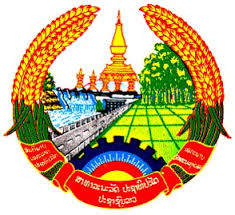 ສາທາລະນະ​ລັດປະຊາທິປະ​ໄຕປະຊາຊົນ​ລາວສັນຕິພາບ ​ເອກະລາດປະຊາທິປະ​ໄຕ ​ເອກະ​ພາບວັດ​ທະ​ນະຖາ​ວອນ​ໂຮງງານ​/ບໍລິສັດ							ເລກທີ				​​ໂທລະສັບ						ນະຄອນຫຼວງ​ວຽງ​ຈັນ, ວັນ​ທີ		ມື​ຖື				E-mail:			​ໜັງສືສະ​ເໜີຮຽນ:	ທ່ານ​ລັດຖະມົນຕີກະຊວງສາທາລະນະສຸກ ທີ່​ນັບຖື.​			ເລື່ອງ:	ຂໍອະນຸຍາດ​ຜ່ານ​ແຜນນຳ​ເຂົ້າ​ສານ​ເຄມີຄວບຄຸມປະຈຳ​ປີ			​ຂ້າພະ​ເຈົ້າ ທ້າວ/ນາງ						ຕຳ​ແໜ່​ງ			    ມີ​ສຳນັກງານ​ຕັ້ງ​ຢູ່​ຖະໜົນ			,ບ້ານ			,ເມືອງ				         ແຂວງ		       	ຖື​ທະບຽນ​ວິ​ສາ​ຫະກິດ​ເລກທີ			,ລົງ​ວັນ​ທີ		ມີ​ຈຸດປະສົງ​ຂໍອະນຸຍາດ​ຜ່ານ​ແຜນ​ນຳ​ເຂົ້າ​​ເຄມີ​ຄວມຄຸມປະຈຳ​ປີ		​ຈຳນວນ​		ລາຍການ, ​ເພື່ອ												.ດັ່ງ​ນັ້ນ, ຈິ່ງຮຽນ​ສະ​ເໜີ​ມາ​ຍັງ​ທ່ານ​ພິຈາລະ​ນາ​ຕາມ​ທາງ​ຄວນ​ດ້ວຍ.ອຳນວຍ​ການ​ບໍລິສັດ								ວິຊາ​ການ(ລາຍ​ເຊັນ ​ແລະ ປະ​ທັບ​ຕາ ​ໂຮງງານ/ ບໍລິສັດ)ເອກະສານ​ຄັດ​ຕິດ:​ໜັງສືສະເໜີຂໍແຜນນໍາເຂົ້າປະຈຳປີ					1 ສະບັບ	ສໍາເນົາໃບ​ທະບຽນ​ວິຊາ​ຊີບ​ເພສັຊກັມ					1 ສະບັບ	ສໍາ​ເນົາໃບ​ທະບຽນ ​ແລະ ​ໃບ​ອະນຸຍາດອື່ນໆທີ່​ກ່ຽວຂ້ອງ			1 ສະບັບ	 (ເຊັ່ນ: ​ໃບ​ທະບຽນ​ວິ​ສາ​ຫະກິດ, ​ໃບ​ອະນຸຍາດ​ດຳ​ເນີນ​ທຸລະ​ກິດ, ໃບອະນຸຍາດສ້າງຕັ້ງໂຮງງານ)ຮ່າງ​ແຜນ​ນຳ​ເຂົ້າ​ເຄມີ​ປະຈຳ​ປີ						3 ສະບັບ	ແຜນຄວາມຕ້ອງການນໍາໃຊ້						1 ສະບັບ	ບົດສະຫຼຸບ​ລາຍ​ງານ​ການ​ນຳ​​ເຂົ້າ ແລະ ນໍາໃຊ້​ສານ​ເຄມີ​ຂອງ​ປີຜ່ານມາ*		1 ສະບັບ	ສຳເນົາແຜນ ແລະ ໃບ​ອະນຸຍາດນຳເຂົ້າເຄມີຂອງປີຜ່ານມາ*			1 ສະບັບ	ຂໍ້​ມູນ​ຄວາມ​ປອດ​ໄພ​ຂອງ​ສານ​ເຄມີ					1 ສະບັບ	**ສໍາລັບບໍລິສັດ​ທີ່​ໄດ້​ຂໍ​ນໍາ​ເຂົ້າ​ໃນ​ປີຜ່ານມາ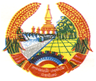 ສາທາລະນະລັດ ປະຊາທິປະໄຕ ປະຊາຊົນລາວສາທາລະນະລັດ ປະຊາທິປະໄຕ ປະຊາຊົນລາວສາທາລະນະລັດ ປະຊາທິປະໄຕ ປະຊາຊົນລາວສາທາລະນະລັດ ປະຊາທິປະໄຕ ປະຊາຊົນລາວສາທາລະນະລັດ ປະຊາທິປະໄຕ ປະຊາຊົນລາວສາທາລະນະລັດ ປະຊາທິປະໄຕ ປະຊາຊົນລາວສາທາລະນະລັດ ປະຊາທິປະໄຕ ປະຊາຊົນລາວສາທາລະນະລັດ ປະຊາທິປະໄຕ ປະຊາຊົນລາວສາທາລະນະລັດ ປະຊາທິປະໄຕ ປະຊາຊົນລາວສາທາລະນະລັດ ປະຊາທິປະໄຕ ປະຊາຊົນລາວສາທາລະນະລັດ ປະຊາທິປະໄຕ ປະຊາຊົນລາວສາທາລະນະລັດ ປະຊາທິປະໄຕ ປະຊາຊົນລາວສາທາລະນະລັດ ປະຊາທິປະໄຕ ປະຊາຊົນລາວສາທາລະນະລັດ ປະຊາທິປະໄຕ ປະຊາຊົນລາວສັນຕິພາບ ເອກະລາດ ປະຊາທິປະໄຕ ເອກະພາບ ວັດທະນະຖາວອນສັນຕິພາບ ເອກະລາດ ປະຊາທິປະໄຕ ເອກະພາບ ວັດທະນະຖາວອນສັນຕິພາບ ເອກະລາດ ປະຊາທິປະໄຕ ເອກະພາບ ວັດທະນະຖາວອນສັນຕິພາບ ເອກະລາດ ປະຊາທິປະໄຕ ເອກະພາບ ວັດທະນະຖາວອນສັນຕິພາບ ເອກະລາດ ປະຊາທິປະໄຕ ເອກະພາບ ວັດທະນະຖາວອນສັນຕິພາບ ເອກະລາດ ປະຊາທິປະໄຕ ເອກະພາບ ວັດທະນະຖາວອນສັນຕິພາບ ເອກະລາດ ປະຊາທິປະໄຕ ເອກະພາບ ວັດທະນະຖາວອນສັນຕິພາບ ເອກະລາດ ປະຊາທິປະໄຕ ເອກະພາບ ວັດທະນະຖາວອນສັນຕິພາບ ເອກະລາດ ປະຊາທິປະໄຕ ເອກະພາບ ວັດທະນະຖາວອນສັນຕິພາບ ເອກະລາດ ປະຊາທິປະໄຕ ເອກະພາບ ວັດທະນະຖາວອນສັນຕິພາບ ເອກະລາດ ປະຊາທິປະໄຕ ເອກະພາບ ວັດທະນະຖາວອນສັນຕິພາບ ເອກະລາດ ປະຊາທິປະໄຕ ເອກະພາບ ວັດທະນະຖາວອນສັນຕິພາບ ເອກະລາດ ປະຊາທິປະໄຕ ເອກະພາບ ວັດທະນະຖາວອນສັນຕິພາບ ເອກະລາດ ປະຊາທິປະໄຕ ເອກະພາບ ວັດທະນະຖາວອນກະຊວງສາທາລະນະສຸກກະຊວງສາທາລະນະສຸກເລກທີ                  /ສທເລກທີ                  /ສທນະຄອນຫຼວງວຽງຈັນ, ລົງວັນທີນະຄອນຫຼວງວຽງຈັນ, ລົງວັນທີນະຄອນຫຼວງວຽງຈັນ, ລົງວັນທີແຜນການການນໍາເຂົ້າເຄມີຕົ້ນປະຈໍາປີ ..........ຂອງ ບໍລິສັດ.........................ແຜນການການນໍາເຂົ້າເຄມີຕົ້ນປະຈໍາປີ ..........ຂອງ ບໍລິສັດ.........................ແຜນການການນໍາເຂົ້າເຄມີຕົ້ນປະຈໍາປີ ..........ຂອງ ບໍລິສັດ.........................ແຜນການການນໍາເຂົ້າເຄມີຕົ້ນປະຈໍາປີ ..........ຂອງ ບໍລິສັດ.........................ແຜນການການນໍາເຂົ້າເຄມີຕົ້ນປະຈໍາປີ ..........ຂອງ ບໍລິສັດ.........................ແຜນການການນໍາເຂົ້າເຄມີຕົ້ນປະຈໍາປີ ..........ຂອງ ບໍລິສັດ.........................ແຜນການການນໍາເຂົ້າເຄມີຕົ້ນປະຈໍາປີ ..........ຂອງ ບໍລິສັດ.........................ແຜນການການນໍາເຂົ້າເຄມີຕົ້ນປະຈໍາປີ ..........ຂອງ ບໍລິສັດ.........................ແຜນການການນໍາເຂົ້າເຄມີຕົ້ນປະຈໍາປີ ..........ຂອງ ບໍລິສັດ.........................ແຜນການການນໍາເຂົ້າເຄມີຕົ້ນປະຈໍາປີ ..........ຂອງ ບໍລິສັດ.........................ແຜນການການນໍາເຂົ້າເຄມີຕົ້ນປະຈໍາປີ ..........ຂອງ ບໍລິສັດ.........................ແຜນການການນໍາເຂົ້າເຄມີຕົ້ນປະຈໍາປີ ..........ຂອງ ບໍລິສັດ.........................ແຜນການການນໍາເຂົ້າເຄມີຕົ້ນປະຈໍາປີ ..........ຂອງ ບໍລິສັດ.........................ແຜນການການນໍາເຂົ້າເຄມີຕົ້ນປະຈໍາປີ ..........ຂອງ ບໍລິສັດ.........................ລດລາຍການເຄມີຫົວໜ່ວຍແຜນນໍາເຂົ້າປະຈໍາປີ.........................ແຜນນໍາເຂົ້າປະຈໍາປີ.........................ແຜນນໍາເຂົ້າປະຈໍາປີ.........................ແຜນນໍາເຂົ້າປະຈໍາປີ.........................ແຜນນໍາເຂົ້າປະຈໍາປີ.........................ແຜນນໍາເຂົ້າປະຈໍາປີ.........................ແຜນນໍາເຂົ້າປະຈໍາປີ.........................ແຜນນໍາເຂົ້າປະຈໍາປີ.........................ລວມລວມຈຸດປະສົງຂໍນຳເຂົ້າລດລະບຸຕາມຊື່ຫົວໜ່ວຍງວດທີ1ງວດທີ1ງວດທີ 2ງວດທີ 2ງວດທີ 3ງວດທີ 3ງວດທີ 4ງວດທີ 4ລວມລວມຈຸດປະສົງຂໍນຳເຂົ້າລດເອກະພາບສາກົນຫົວໜ່ວຍນໍ້າໜັກມູນຄ່າ (USD)ນໍ້າໜັກມູນຄ່າ(USD)ນໍ້າໜັກມູນຄ່າ(USD)ນໍ້າໜັກມູນຄ່າ(USD)ນໍ້າໜັກມູນຄາ (USD)Iເຄມີຄວບຄຸມ1234ລວມລັດຖະມົນຕີລັດຖະມົນຕີບໍລິສັດ/ໂຮງງານ...................................ບໍລິສັດ/ໂຮງງານ...................................ບໍລິສັດ/ໂຮງງານ...................................ບໍລິສັດ/ໂຮງງານ...................................ບໍລິສັດ/ໂຮງງານ...................................ເລກທີ...................../ເລກທີ...................../ເລກທີ...................../ໂທ:.................................................ໂທ:.................................................ໂທ:.................................................ໂທ:.................................................ໂທ:.................................................ບົດສະຫຼຸບການນໍາເຂົ້າ ແລະ ນໍາໃຊ້............................ ປະຈຳເດືອນ..................ປີ.........................ບົດສະຫຼຸບການນໍາເຂົ້າ ແລະ ນໍາໃຊ້............................ ປະຈຳເດືອນ..................ປີ.........................ບົດສະຫຼຸບການນໍາເຂົ້າ ແລະ ນໍາໃຊ້............................ ປະຈຳເດືອນ..................ປີ.........................ບົດສະຫຼຸບການນໍາເຂົ້າ ແລະ ນໍາໃຊ້............................ ປະຈຳເດືອນ..................ປີ.........................ບົດສະຫຼຸບການນໍາເຂົ້າ ແລະ ນໍາໃຊ້............................ ປະຈຳເດືອນ..................ປີ.........................ບົດສະຫຼຸບການນໍາເຂົ້າ ແລະ ນໍາໃຊ້............................ ປະຈຳເດືອນ..................ປີ.........................ບົດສະຫຼຸບການນໍາເຂົ້າ ແລະ ນໍາໃຊ້............................ ປະຈຳເດືອນ..................ປີ.........................ບົດສະຫຼຸບການນໍາເຂົ້າ ແລະ ນໍາໃຊ້............................ ປະຈຳເດືອນ..................ປີ.........................ບົດສະຫຼຸບການນໍາເຂົ້າ ແລະ ນໍາໃຊ້............................ ປະຈຳເດືອນ..................ປີ.........................ບົດສະຫຼຸບການນໍາເຂົ້າ ແລະ ນໍາໃຊ້............................ ປະຈຳເດືອນ..................ປີ.........................ບົດສະຫຼຸບການນໍາເຂົ້າ ແລະ ນໍາໃຊ້............................ ປະຈຳເດືອນ..................ປີ.........................ບົດສະຫຼຸບການນໍາເຂົ້າ ແລະ ນໍາໃຊ້............................ ປະຈຳເດືອນ..................ປີ.........................ບົດສະຫຼຸບການນໍາເຂົ້າ ແລະ ນໍາໃຊ້............................ ປະຈຳເດືອນ..................ປີ.........................ບົດສະຫຼຸບການນໍາເຂົ້າ ແລະ ນໍາໃຊ້............................ ປະຈຳເດືອນ..................ປີ.........................ບົດສະຫຼຸບການນໍາເຂົ້າ ແລະ ນໍາໃຊ້............................ ປະຈຳເດືອນ..................ປີ.........................ບົດສະຫຼຸບການນໍາເຂົ້າ ແລະ ນໍາໃຊ້............................ ປະຈຳເດືອນ..................ປີ.........................ການນໍາເຂົ້າຕົວຈິງການນໍາເຂົ້າຕົວຈິງການນໍາເຂົ້າຕົວຈິງການນໍາເຂົ້າຕົວຈິງການນໍາເຂົ້າຕົວຈິງການນໍາເຂົ້າຕົວຈິງການນໍາເຂົ້າຕົວຈິງການນໍາເຂົ້າຕົວຈິງການນໍາເຂົ້າຕົວຈິງການນໍາເຂົ້າຕົວຈິງການນໍາເຂົ້າຕົວຈິງການນໍາເຂົ້າຕົວຈິງການນໍາໃຊ້ຕົວຈິງການນໍາໃຊ້ຕົວຈິງການນໍາໃຊ້ຕົວຈິງການນໍາໃຊ້ຕົວຈິງລດເລກທີໃບແຈ້ງລາຄາສິນຄ້າ (Invoice No.)ລົງວັນທີ (Invoice date)ຈຳນວນຫົວໜ່ວຍການບັນຈຸມັດຫໍ່ນໍ້າໜັກ (kg)ເລກທີໃບອະນຸຍາດທາງການລົງວັນທີເລກທີໃບອະນຸຍາດນໍາເຂົ້າຕົວຈິງລົງວັນທີPen & Date No.ໝາຍເຫດ(Remark)ການນໍາໃຊ້ປະລິມານເຫຼືອຄ້າງສ້າງຄັ້ງກ່ອນປະລິມານນໍາໃຊ້ປະລິມານທີ່ຍັງເຫຼືອ12345678ລວມທັງໝົດອໍານວຍການບໍລິສັດ/ໂຮງງານອໍານວຍການບໍລິສັດ/ໂຮງງານອໍານວຍການບໍລິສັດ/ໂຮງງານຜູ້ສະຫຼຸບ(ເຊັນ ແລະ ປະທັບຕຣາ)(ເຊັນ ແລະ ປະທັບຕຣາ)(ເຊັນ ແລະ ປະທັບຕຣາ)ບໍລິສັດ/ໂຮງງານ.........................ບໍລິສັດ/ໂຮງງານ.........................ບໍລິສັດ/ໂຮງງານ.........................     ເລກທີ............./     ເລກທີ............./ໂທລະສັບ:...............................ໂທລະສັບ:...............................ໂທລະສັບ:...............................                                       ນະຄອນຫຼວງວຽງຈັນ, ວັນທີ.............................                                       ນະຄອນຫຼວງວຽງຈັນ, ວັນທີ.............................                                       ນະຄອນຫຼວງວຽງຈັນ, ວັນທີ.............................ແຜນຄວາມຕ້ອງການໃນການນໍາໃຊ້ສານເຄມີຕົ້ນປະຈໍາປີ...................ຂອງໂຮງງານ..........................ແຜນຄວາມຕ້ອງການໃນການນໍາໃຊ້ສານເຄມີຕົ້ນປະຈໍາປີ...................ຂອງໂຮງງານ..........................ແຜນຄວາມຕ້ອງການໃນການນໍາໃຊ້ສານເຄມີຕົ້ນປະຈໍາປີ...................ຂອງໂຮງງານ..........................ແຜນຄວາມຕ້ອງການໃນການນໍາໃຊ້ສານເຄມີຕົ້ນປະຈໍາປີ...................ຂອງໂຮງງານ..........................ແຜນຄວາມຕ້ອງການໃນການນໍາໃຊ້ສານເຄມີຕົ້ນປະຈໍາປີ...................ຂອງໂຮງງານ..........................ແຜນຄວາມຕ້ອງການໃນການນໍາໃຊ້ສານເຄມີຕົ້ນປະຈໍາປີ...................ຂອງໂຮງງານ..........................ແຜນຄວາມຕ້ອງການໃນການນໍາໃຊ້ສານເຄມີຕົ້ນປະຈໍາປີ...................ຂອງໂຮງງານ..........................ລ/ດຊື່ເອກະພາບສາກົນສານເຄມີຕົ້ນປະລິມານຂໍນໍາເຂົ້າ (ກິໂລ)ຈໍານວນ (Can, Drum, Tank, Truck)ຈຸດປະສົງນໍາໃຊ້ປະລິມານນໍາໃຊ້/ຄັ້ງຄາດຄະເນການນໍາໃຊ້ລວມອຳນວຍການໂຮງງານວິຊາການ